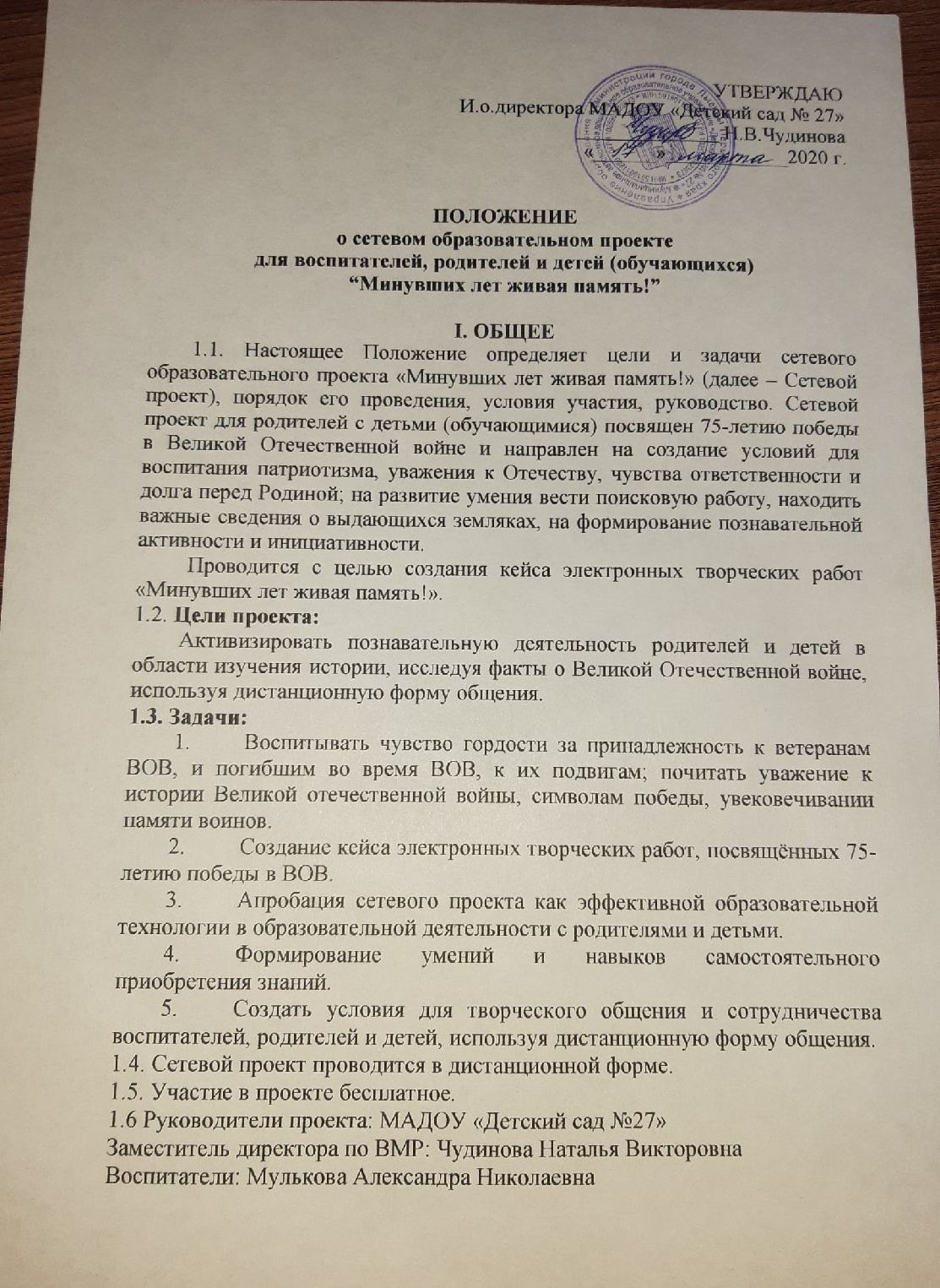 Токарева Анастасия СергеевнаШелудько Галина СергеевнаII. УЧАСТНИКИ2.1. Участники Сетевого проекта - старшие воспитатели, воспитатели групп, родители, обучающиеся (воспитанники детского сада).III. ПОРЯДОК ПРОВЕДЕНИЯ И ЭТАПЫ СЕТЕВОГО ПРОЕКТА3.1. Сетевой проект проводится в срок с 01.04.2020 - 31.05.20203.2. Выполнение заданий Сетевого проекта и взаимодействие участников происходит в закрытой группе в контакте (https://vk.com/club193521007) 3.3. Для участия в проекте необходимо создать команду до 10    человек.От одного детского сада могут участвовать несколько команд.3.4. Затем куратор команды заполняет электронную заявку  по адресу https://docs.google.com/forms/d/1fPhFlQy9cgBiOhpjOQR3UtDF1gW1ru8o0SooZHxRRB8/viewform?edit_requested=true 3.5. После команды получают доступ на электронную почту группы в контакте3.6. Участники проекта строго следуют плану его проведения. Задания можно выполнять раньше срока, но не позднее. 3.7. Руководители Сетевого проекта своевременно размещают на сайте проекта инструкции, задания и др.3.8. Этапы проекта и сроки выполнения заданий: I этап – подготовительный: II этап – основной:III этап – заключительный (рефлексия участников проекта, подведение итогов, награждение победителей): 31 мая  2020 годаIV. СОСТАВ ЖЮРИ (по согласованию)1. Чудинова Наталья Викторовна2. Мулькова Александра Николаевна3. Токарева Анастасия Сергеевна4. Скребкова Екатерина АлександровнаV. КРИТЕРИИ ОЦЕНИВАНИЯВыполнение заданий фиксируется в таблице по ссылке https://docs.google.com/spreadsheets/d/1ZUMS98sd6VL115oHxLBoHvkgc5HNdkjKw3LSz41uArk/edit#gid=0Оценивание осуществляется жюри по окончании проекта по каждому заданию основного этапа. Победитель определяется по сумме баллов за все этапы.VI. ПОДВЕДЕНИЕ ИТОГОВ ПРОЕКТА6.1. Победители награждаются Дипломами I, II, III степени. Все участники получают сертификаты.6.2. Результаты проекта публикуются на сайте детского сада.6.3. После окончания конкурса организаторы вправе по своему усмотрению использовать материалы конкурсантов. Кейс электронных творческих работ остаётся доступной для участников проекта после его окончания при условии соблюдения авторских прав.VII. КОНТАКТЫВоспитатели: Мулькова Александра Николаевна 89223652001Токарева Анастасия Сергеевна 89026331987Шелудько Галина Сергеевна 890825166831этап  Визитка команд «Давайте познакомимся»6-12 апреля 2020г.2 этап «Парад Победы»13-19 апреля 2020г.3 этап«Музей боевой славы»20-26 апреля2020г.4 этап«Ордена и медали героев ВОВ»27 апр.-3 мая 2020г5 этап «Бессмертный полк»4-7 мая 2020г6 этап«Дети войны» 8-14 мая 2020г.7 этап«Война глазами поколений» 15 - 21 мая 2020г.8 этап«Животные в строю»22 – 24 мая 2020г.9 этапВикторина «Через все прошли и победили!»25 - 26 мая 2020г.1 этап – «Визитка»1 балл - указано название команды1 балл- логотип команды1 балл- девиз команды;1 балл- работа выполнена грамотно и в срок1 балл - авторская оригинальность, творческий подход.0-5 баллов2 этап – «Парад Победы»2балла - творческий подход, авторская оригинальность;2балла – алгоритм создания, шаблоны 2балла – работа выполнена грамотно, эстетично и в срок;2балла – указано какой транспорт (модель)2балла - наличие двигающихся деталей обязательно.0-103 этап – «Музей боевой славы»2 балла - работа выполнена грамотно и в срок2 балла - авторская оригинальность2 балла - название игры, наличие объяснения хода и правил игры2 балла - полнота и качество информации0-84 этап – «Ордена и медали героев ВОВ»1 балл - работа выполнена грамотно и в срок;1 балл – указано ФИО родственника ветерана; 1 балл – имеется фото медали или ордена;1 балл – имеется описание медали или ордена;2 балла – имеется описание условий, за, что была получена медаль или орден.1 балл – вся информация на одном листе 1 балл – авторская оригинальность2 балла – количество работ от команды0-105 этап - «Бессмертный полк»2 балла - работа выполнена грамотно и в срок2 балла – указаны ФИО2-балла – указано звание2 балла – указаны года жизни2 балла – имеется фото 0-106 этап - «Дети войны»2 балла - работа выполнена в срок2 балла – указано название фильма, год   2 балла – краткое содержание2 балла – представлено min 3 фильма2 балла - имеется ссылка на фильм 0-107 этап - «Война глазами поколений»1 балл - работа выполнена срок1 балл - эстетичность оформления видеоролика1балл - качество звука (оптимальная громкость, без лишнего шума)1 балл - качество изображения (читаемость текста)1 балл - видеоролик должен содержать видеоряд, а не презентацию из фото1 балл – за выполнение видеоролика1 балл – обязательно указан автор, название песни, стихотворения 1 балл - название команды и состав участников1 балл – приветствуется участие в видеоролике несколько семей от команды1 балл – продолжительность видеоролика не больше 5 минут0-10 8 этап - «Животные в строю»1 балл - работа выполнена грамотно и в срок1 балл – указано название животного2 балла – описана история животного (подвиги этого животного)1 балл – имеется фото животного1 балл – информация об одном животном на 1 листе1 балл - не более 3-х работ от команды2 балла – работа выполнена в Документе Microsoft Office Word, шрифт Times New Roman? размер 161 балл – эстетичность оформления0-109 этап - Викторина «Через все прошли и победили!»Каждый правильный ответ будет оцениваться по 1-бальной системе.0-14